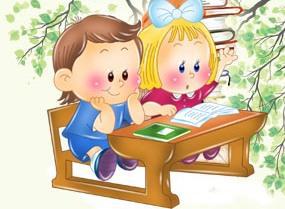 Общие сведения Анализ методической работы за 2017-2018 уч.годМетодическая тема МО *цель* задачи* основные направления*формы работыСодержание методической работы на 2018-2019 уч.годПлан работы по преемственности «Детский  сад и школа» на 2018-2019 уч.годБанк данных учителей МО «Росток»Совершенствование педагогического мастерства*темы по самообразованию*курсы повышения квалификации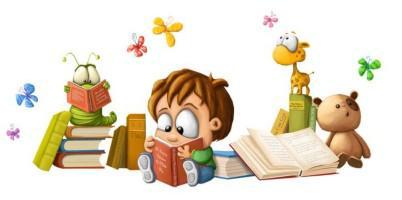        Тема методической работы школы:Личностное развитие участников ОП по индивидуальным образовательным маршрутамЦель: Обеспечение роста уровня профессиональной компетентности каждого учителя через индивидуальный образовательный маршрутЗадачи  методической службы школы:*вовлекать педагогический коллектив в инновационную деятельность для повышения профессиональной компетентности учителей и образовательных результатов учащихся; *Обеспечивать непрерывность, персонификацию и актуальность повышения квалификации педагогических работников;*Обеспечить научно-методическое сопровождение деятельности учителей в условиях введения профстандарта педагога.Содержание работышкольного методического объединения                   учителей начальных классовМБОУ Досатуйской СОШ «Росток»на   2018-2019 уч.годМетодическая тема МО:    Индивидуальный образовательный маршрут как один из видов повышения профессиональной компетентности учителяЦель: Повышение педагогического мастерства через индивидуальный образовательный маршрут Задачи: 1. Обеспечение непрерывности образования педагогических кадров через систему повышения квалификации. 2. Обеспечивать освоение и творческое использование современных педагогических технологий3.Продолжить работу, направленную на индивидуализацию и дифференциацию образовательного процесса через реализацию индивидуальных образовательных маршрутов               Основные направления:1.Аналитическая деятельность.2.Информационная деятельность.3.Организационно - методическая работа.	                Формы работы:-открытые уроки и внеклассные мероприятия;-творческие группы;-круглые столы, семинары, педагогические мастерские, мастер-классы, презентация опыта;-индивидуальные консультации с учителями-предметниками.	Ожидаемые результаты работы:- Повышение эффективности и качества образования в начальной школе в условиях реализации федерального государственного образовательного стандарта.- Повышение профессиональной компетентности учителей через индивидуальный образовательный маршрут- Обновление информационно-методического обеспечения.- Рост качества знаний обучающихся.      Темы заседаний МО учителей начальных классов «СОГЛАСОВАНО»                                                                                      «УТВЕРЖДАЮ» Зав. детским садом                                                                                       Директор школы __________ Н.А.Будаева                                                                      __________ Н.Г.БаранниковаПЛАН РАБОТЫ ПО ПРЕЕМСТВЕННОСТИ«ДЕТСКИЙ САД И ШКОЛА»НА 2018-2019 УЧ. ГОДЦель: -реализовать единую линию развития ребёнка на этапах дошкольного и начального школьного детства.Задачи:   - внедрение новых форм работы и технологий с целью активизации детей и осуществления индивидуального подхода;- приобщение детей к здоровому образу жизни, обеспечение эмоционального благополучия каждого ребёнка в детском саду и школе;- развитие компетентности ребёнка в сфере отношения к миру, к людям, к себе, включение в различные формы сотрудничества;- развитие творческих способностей воспитанников и учеников через различные виды деятельности.Ожидаемый результат:- формирование базиса личностной культуры ребёнка;- создание условий для успешного перехода в школу;- формирование положительного отношения и образа школы, учителя у воспитанников и учеников;- формирование познавательной активности, творческого воображения, нравственной ответственности ребёнка.Принципы: - учёт индивидуальных особенностей и возможностей у детей, уважение к ребёнку, к процессу и результатам его деятельности в сочетании с разумной требовательностью;- вариативность занятий;- наглядность;- единство принципов построения развивающей среды в ДОУ и начальной школе.Банк данных  учителей  МО «Росток»Совершенствование методического мастерства учителей                Курсы повышения квалификации№Содержание деятельностиСрокиСрокиСрокиОтветств.I.Аналитическая деятельностьАналитическая деятельностьАналитическая деятельностьАналитическая деятельностьАналитическая деятельность1.Анализ методической деятельности за 2017- 2018учебный год августавгуставгустРуководитель МО2.Мониторинг профессиональных затруднений учителей начальных классовСентябрьСентябрьСентябрьЗавуч нач.кл.3.Мониторинг «Психологическая готовность первоклассников к школьному обучению»СентябрьСентябрьСентябрьПсихологУчитель 1 кл.4.Диагностические работы по русскому языку, математике, литературному чтению2 классСентябрьСентябрьСентябрьЗавуч нач.кл.5.ВПР по русскому языку 2 классОктябрь Октябрь Октябрь Завуч нач.кл.6.Пробные ВПР в 4 классеДекабрь Декабрь Декабрь Завуч нач.кл.7. ВПР в 4 классеАпрель Апрель Апрель Завуч нач.кл.8.Обновление базы данных о педагогах начальных классовСентябрьСентябрьСентябрьРуководитель МО9.Изучение направлений деятельности педагогов (тема самообразования).В течение годаВ течение годаВ течение годаЗавуч нач.кл.Учителя10.Обеспечение внедрения ИКТ в образовательный процесс. В течение годаВ течение годаВ течение годаЗавуч нач.кл.Учителя 11.ФГОС – пилотная площадкаВ течение годаВ течение годаВ течение годаЗавуч нач.кл.II.		Информационная деятельность		Информационная деятельность		Информационная деятельность		Информационная деятельность		Информационная деятельность1.- Утверждение плана работы ШМО на новый учебный год.- Внесение дополнений в планы по самообразованию АвгустАвгустАвгустРуководитель МО2.- Разработка олимпиад по предметам (создание папки с олимпиадными заданиями по классам)Сентябрь - октябрьСентябрь - октябрьСентябрь - октябрьЗавуч нач.кл. Учителя3.Разработка рабочих программ учебных дисциплин начального общего образования по требованиям нового ФГОСАвгустАвгустАвгустЗавуч нач.кл.4.Программа развития классного коллектива.СентябрьСентябрьСентябрьЗам. директора по ВР5.Разработка программ по внеурочной деятельностиСентябрьСентябрьСентябрьУчителя нач.кл.6.Изучение методической литературы (например, в рамках проекта «ШЦВ»)В течение годаВ течение годаВ течение годаУчителя нач.кл.7.Информация о материалах проекта«ШЦВ» на сайте шцв.рф Изучение опыта коллег на сайт festival.1september.ruВ течение годаВ течение годаВ течение годаУчителя нач.кл.8.Информационная работа с родителями учеников начальной школы:•	родительские собрания;•	работа родительского комитета;•	участие родителей в работе психолого-педагогических консилиумовВ течение года (по планам учителей)В течение года (по планам учителей)В течение года (по планам учителей)Учителя нач.кл.III.Организационно-методическая деятельностьОрганизационно-методическая деятельностьОрганизационно-методическая деятельностьОрганизационно-методическая деятельностьОрганизационно-методическая деятельность1. Оснащенность учебных кабинетов в соответствии с современными требованиями Оснащенность учебных кабинетов в соответствии с современными требованиямиСентябрьЗав. кабинетами УчителяЗав. кабинетами Учителя2.Создание банка данных успешности педагогической деятельностиСоздание банка данных успешности педагогической деятельностиВ течение годаЗавуч нач.кл.Завуч нач.кл.3.Программа формирования универсальных учебных действий (УУД) у обучающихся на ступени начального общего образованияПрограмма формирования универсальных учебных действий (УУД) у обучающихся на ступени начального общего образованияМарт Завуч нач.кл.Руководитель МОЗавуч нач.кл.Руководитель МО4. Участие в международных, всероссийских конкурсах, олимпиадах  «ФГОСтест», «Старт»,на сайтах  Учи.ру,Всеолимп и др. Участие в международных, всероссийских конкурсах, олимпиадах  «ФГОСтест», «Старт»,на сайтах  Учи.ру,Всеолимп и др.В течение годаУчителя нач.кл.Учителя нач.кл.5.Методсовет «Преемственность начального и среднего звена»Методсовет «Преемственность начального и среднего звена»I полугодиеЗавуч Завуч 6. Систематизация документов программно-методического обеспечения «Нормативно-правовая документация», «Региональный компонент», «Методическое объединение учителей начальных классов». Систематизация документов программно-методического обеспечения «Нормативно-правовая документация», «Региональный компонент», «Методическое объединение учителей начальных классов».В течение годаЗавуч нач.кл.Руководитель МОЗавуч нач.кл.Руководитель МО7.Участие в работе районных семинаров:посещение семинаровучастие в «Круглых столах»Участие в работе районных семинаров:посещение семинаровучастие в «Круглых столах»По плануУчителя нач.кл.Учителя нач.кл.8.Участие в вебинарах и изучение видеозаписей вебинаров Информация на сайте вебинары.1сентября.рфУчастие в вебинарах и изучение видеозаписей вебинаров Информация на сайте вебинары.1сентября.рфВ течение годаУчителя нач.кл.Учителя нач.кл.9.Обучение на курсах повышения квалификации. Информация о курсах на сайте университет.1сентября.рфОбучение на курсах повышения квалификации. Информация о курсах на сайте университет.1сентября.рфВ течение годаУчителя нач.кл.Учителя нач.кл.10.Повышение уровня педагогического мастерства, овладение новыми образовательными технологиямиПовышение уровня педагогического мастерства, овладение новыми образовательными технологиямиВ течение годаУчителя нач.кл.Учителя нач.кл.11.- Открытые занятия по внеурочной деятельности- Классный час, как средство анализа и оценки профессиональной компетентности классного руководителя- Открытые занятия по внеурочной деятельности- Классный час, как средство анализа и оценки профессиональной компетентности классного руководителяВ течение годаЗавуч нач.кл.Руководитель МОУчителяЗавуч нач.кл.Руководитель МОУчителя12.Повышение профессиональной компетентности через  индивидуальный  образовательный маршрутПовышение профессиональной компетентности через  индивидуальный  образовательный маршрутВ течение годаЗавуч нач.кл.Руководитель МОЗавуч нач.кл.Руководитель МО13.Рейтинговая оценка учителей  и деятельности ШМОРейтинговая оценка учителей  и деятельности ШМОМай Учителя нач.кл.Учителя нач.кл.№Тема заседания ЦельСроки Ответственные 1Планирование и организация методической работы учителей начальных классов на 2018 - 2019 учебный год.Обсуждение  плана  работы МО учителей начальной  школы на 2018–2019 учебный год, основные направления работы.Август Руководитель МОЗам. директора по УВРУчителя МО2Отчет по теме самообразования «Развитие регулятивных УУД младших школьников через обучение приемам рефлексии собственной деятельности»Повышение профессиональной компетентности педагога по вопросу использования технологии рефлексии в педагогическом процессе, как средства развития регулятивных УУД младших школьниковОктябрь Солодовникова Н.В.3Реализация УМК «Школа России» на уроках и во внеурочной работеПервые итоги работы по УМК «Школа России»(обмен опытом)Декабрь Банщикова Л.П.4Технология «мозаичный класс» Применение технологии «мозаичный класс» на уроках.Опыт работыФевраль Солодовникова Н.В.5Подведение итогов работы над темой МО «Индивидуальный образовательный маршрут как один из видов повышения профессиональной компетентности учителя» Анализ и прогнозирование работы темы МОМарт Козлова Л.В.6Результаты деятельности педагогического коллектива начальной школы по совершенствованию образовательного процесса.Анализ работы МО учителей начальных классов за 2018 -2019 учебный год. Обсуждение плана работы МО  на 2019-2020 учебный год.Май Руководитель МОЗам. директора по УВРУчителя МО№ п/п№ п/пМероприятиеСрокиОтветственныеМетодическая работаМетодическая работаМетодическая работаМетодическая работаМетодическая работа1.Организация предметно-развивающей среды:- Обсуждение плана работы по подготовке детей к школе.- Знакомство воспитателей с программой воспитания и обучения в 1 классе.- Знакомство учителей с программой воспитания и обучения в детском саду.Организация предметно-развивающей среды:- Обсуждение плана работы по подготовке детей к школе.- Знакомство воспитателей с программой воспитания и обучения в 1 классе.- Знакомство учителей с программой воспитания и обучения в детском саду.СентябрьМартОктябрьЗавуч нач.классов,  зав. д/с, воспитатели2.Педагогические консилиумы- Психолого-педагогический консилиум (совместно со специалистами ДОУ) по вопросам выработки единых требований к уровню подготовленности к школе будущих первоклассников «Школа первоклассника».Педагогические консилиумы- Психолого-педагогический консилиум (совместно со специалистами ДОУ) по вопросам выработки единых требований к уровню подготовленности к школе будущих первоклассников «Школа первоклассника».ОктябрьЗавуч нач.классов,  зав. д/с, психолог, воспитатели3.Взаимопосещение занятий в детском саду, в подготовительном классе, в 1 классеЦель: развитие у детей умения анализировать, сравнивать, делать обобщающие выводы и выражать их в речи, решать задачи, слушать педагога, осуществлять самоконтроль.Взаимопосещение занятий в детском саду, в подготовительном классе, в 1 классеЦель: развитие у детей умения анализировать, сравнивать, делать обобщающие выводы и выражать их в речи, решать задачи, слушать педагога, осуществлять самоконтроль.В течение года ВоспитателиУчитель 1 класса4.Совместное заседание ШМО учителей начальных классов и воспитателей детского сада «Сказка»Совместное заседание ШМО учителей начальных классов и воспитателей детского сада «Сказка»ФевральВоспитателиУчитель  1 классаРабота с родителямиРабота с родителямиРабота с родителямиРабота с родителямиРабота с родителями1.Проведение родительских собраний на тему "Готовность ребенка к обучению в школе", наглядная пропаганда "Что должен знать первоклассник?", "Как подготовить ребенка к школе?"Проведение родительских собраний на тему "Готовность ребенка к обучению в школе", наглядная пропаганда "Что должен знать первоклассник?", "Как подготовить ребенка к школе?"В течение годаВоспитатели, учитель  1класса2.Тематическая выставка «Что должен уметь первоклассник»Тематическая выставка «Что должен уметь первоклассник»МайВоспитатели, учитель 1 класса3.Проведение педагогом-психологом консультаций для родителейПроведение педагогом-психологом консультаций для родителейВ течение годаПедагог-психолог4.Консультации для родителей будущих первоклассников: «Как сделать беседы с детьми интересными», «Как правильно организовать внеучебное время ребёнка»Консультации для родителей будущих первоклассников: «Как сделать беседы с детьми интересными», «Как правильно организовать внеучебное время ребёнка»НоябрьАпрельВоспитатели, учитель  1классаРабота с детьмиРабота с детьмиРабота с детьмиРабота с детьмиРабота с детьми1.Проведение педагогом-психологом занятий с детьми и консультаций для родителейПроведение педагогом-психологом занятий с детьми и консультаций для родителейВ течение годаПедагог-психолог2.Проведение индивидуальных занятий по интересамПроведение индивидуальных занятий по интересамВ течение годаВоспитателиучитель  1класса3.Проведение экскурсий в школе подготовительной группы:- в здание школы; - в библиотеку;- в школьный музейПроведение экскурсий в школе подготовительной группы:- в здание школы; - в библиотеку;- в школьный музейСентябрь,ноябрь,апрель,Администрация, воспитатели, учителя, экскурсоводы в музее4.Медицинский осмотр детей, проведение диспансеризацииМедицинский осмотр детей, проведение диспансеризацииЗима – веснаСпециалисты  поликлиники, медсестра5.Собеседование с детьми, идущими в школуСобеседование с детьми, идущими в школуАпрель – июньУчитель подгот. класса6.Проведение педагогом-психологом занятий с детьми Проведение педагогом-психологом занятий с детьми В течение годаПедагог-психологФ.И.О. учителяОбразованиеПедагогический стажПоощренияКатегорияАттестацияКурсы повышения квалификацииБанщикова Л.П.высшее35 летПочётный работник общего образования РФ,Заслуженный работник образования Читинской области, Победитель конкурса ПНПО, 2006 г.Высшая2018г.2017г.Солодовникова Н.В.высшее28летПочетный работник общего образования РФ. Победитель конкурса ПНПО, 2009 г.Высшая2019г.2017г.Козлова Л.В.высшее31 летПочетный работник общего образования РФ.Высшая2018г.2017г.Кутузова Л.Н.высшее27лет-2018г.2018г.№ п/пФ.И.О.  учителяТема по самообразованиюФорма отчета1.Банщикова Людмила Петровна«ИОМ ученика как средство реализации урочной и внеурочной деятельности»Обобщение опыта Выступление на МООткрытые уроки 2.Козлова Любовь Вал ентиновна«Личностно-ориентированный урок как средство повышения  качества образования.»Обобщение опыта Выступление на МООткрытые уроки3.Солодовникова Наталья Витальевна«Развитие регулятивных УУД младших школьников через обучение приемам рефлексии собственной деятельности»Обобщение опыта Выступление на МООткрытые уроки4.Кутузова Лариса Николаевна «Реализация системно-деятельностного подхода на уроках и во внеурочной деятельности»Обобщение опыта Выступление на МООткрытые уроки№ п/пНазвание курсов повышения квалификацииКоличество часовСрокиВид  получения документа                                         Кутузова Л.Н.                                         Кутузова Л.Н.                                         Кутузова Л.Н.11модуль. «Стратегические компетенции современного учителя начальной школы»,2модуль.«Системно-деятельностный подход – методологическая основа реализации ФГОС» дополнительной профессиональной программы: «Современное начальное образованиев контексте ФГОС» 72 часаМарт 2018г.г. ЧитаУдостоверение.ГУДПО «ИРО Забайкальского края»                                                                Солодовникова Н.В.                                                                Солодовникова Н.В.                                                                Солодовникова Н.В.                                                                Солодовникова Н.В.11модуль. «Стратегические компетенции современного учителя начальной школы»,2модуль.«Системно-деятельностный подход – методологическая основа реализации ФГОС» дополнительной профессиональной программы: «Современное начальное образованиев контексте ФГОС»72 часа25.09.2017 г. – 06.10.2017 г.г. ЧитаУдостоверениеРегистрационный  № 21039, ГУДПО «ИРО Збайкальского края»Банщикова Людмила ПетровнаБанщикова Людмила ПетровнаБанщикова Людмила ПетровнаБанщикова Людмила Петровна11 модуль: «Стратегические компетенции современного учителя начальной школы»2 модуль: «Системно-деятельностныйподход-методологическая основа реализации ФГОС дополнительной профессиональной программы: «Современное начальное образование в контексте ФГОС»72 часа 02.2017г.Г.ЧитаУдостоверение.ГУДПО «ИРО Забайкальского края»13 модуль:«Педагогический дизайн современного урока в начальной школе»  дополнительной профессиональной программы». «Современное начальное образование в контексте ФГОС» 42часаИРО Забайкальский крайУдостоверение.ГУДПО «ИРО Забайкальского края» № 169242Управление образовательной организацией: Инновационные технологии управления профессионально – педагогической деятельностью в начальной и средней  школе в контексте реализации ФГОС144 ч. 12.2017 г.Москва  ООО Столичный учебный центр info@kursy.orgКозлова  Любовь ВалентиновнаКозлова  Любовь ВалентиновнаКозлова  Любовь ВалентиновнаКозлова  Любовь Валентиновна11 модуль: «Стратегические компетенции современного учителя начальной школы»2 модуль: «Системно-деятельностныйподход-методологическая основа реализации ФГОС дополнительной профессиональной программы: «Современное начальное образование в контексте ФГОС»72ч.02.2017г.Г.ЧитаУдостоверение.ГУДПО «ИРО Забайкальского края»3 модуль:«Педагогический дизайн современного урока в начальной школе»  дополнительной профессиональной программы». «Современное начальное образование в контексте ФГОС»42 часа02.2017г.Г.ЧитаУдостоверение.ГУДПО «ИРО Забайкальского края»